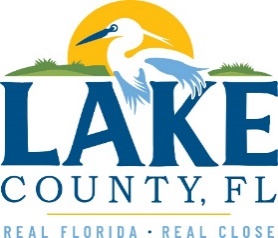 Office of Procurement ServicesP.O. Box 7800 • 315 W. Main St., Suite 416 • Tavares, FL 32778SOLICTATION: GENERATOR AND AUTOMATIC TRANSFER SWITCH (ATS)						06/27/2024Vendors are responsible for the receipt and acknowledgement of all addenda to a solicitation. Confirm acknowledgement by including an electronically completed copy of this addendum with submittal.  Failure to acknowledge each addendum may prevent the submittal from being considered for award.THIS ADDENDUM DOES NOT CHANGE THE DATE FOR RECEIPT OF PROPOSALS.QUESTIONS/RESPONSESIs the county strictly accepting Generac or are they accepting equals?Response: The preference would be to remain standardized to Generac, however the County will review and consider any brand/model equivalents. The decision to accept and deny any substitution will be solely at the discretion of the County. Any product equivalent shall be emailed to the County for review, no later than July 19, 2024.ADDITIONAL INFORMATIONNon-Mandatory site visit for the opportunity to see the current generator configuration will be conducted on July 10, 2024, at 10:30AM (EST). Interested bidders shall meet at the Office of Public Safety Support, located at 20415 Independence Boulevard, Groveland, FL 34736. The group will leave the location at 10:45AM (EST) and will be led to the Highway 50 Tower Site. No questions will be entertained during this site visit.ACKNOWLEDGEMENTFirm Name:  I hereby certify that my electronic signature has the same legal effect as if made under oath; that I am an authorized representative of this vendor and/or empowered to execute this submittal on behalf of the vendor.  Signature of Legal Representative Submitting this Bid:  Date: Print Name: Title: Primary E-mail Address: Secondary E-mail Address: 